СОБРАНИЕмуниципального образования«Холмский городской округ»РЕШЕНИЕ               от 28.06.2018 г.  № 60/5-620Об утверждении протокола публичных слушаний от 30.05.2018 г. по проекту   отчета об исполнении бюджета муниципального образования «Холмский городской округ» за 2017 год	В соответствии статьей 28 Федерального закона от 06.10.2003 г. № 131-ФЗ «Об общих принципах организации местного самоуправления в Российской Федерации»,  статьей 21 Устава муниципального образования «Холмский городской округ», руководствуясь статьями 3 и 13 Положения об организации и проведении публичных слушаний в муниципальном образовании «Холмский городской округ», утвержденного решением Собрания муниципального образования «Холмский городской округ» от 26.06.2014 г. № 11/5-119,  Собрание муниципального образования «Холмский городской округ»РЕШИЛО:	 Утвердить протокол публичных слушаний от 30.05.2018 г. по проекту   отчета об исполнении бюджета муниципального образования «Холмский городской округ» за 2017 год (прилагается).								Утвержден						    решением Собрания муниципального образования «Холмский городской округ» от 28.06.2018 г. № 60/5-620ПРОТОКОЛпубличных слушаний от 30.05.2018 г. по проектуотчета об исполнении бюджета муниципального образования «Холмский городской округ» за 2017 год30.05.2018 г. 								   		18.00 часовг. Холмск, пл. Ленина, 4Зал заседания администрациимуниципального образования «Холмский городской округ»Присутствовали:- Мищенко Светлана Васильевна	-	и.о. главы муниципального образования – председателя Собрания муниципального образования «Холмский городской округ»;(председательствующий);- Сухомесов Андрей Модестович -	глава администрации муниципальногообразования «Холмский городской округ»;		- Манжара Ольга Ивановна - 		первый заместитель главы администрации муниципального образования «Холмский городской округ»;- Дрынов Дмитрий Владимирович -	председатель контрольно-счетной палаты 						муниципального образования «Холмский 						городской округ»; -Тян Алексей Суерович	- 		депутат Собрания муниципального образования «Холмский городской округ»;заместитель председателя постоянной комиссии по экономике и бюджету;- Карпочева Тамара Викторовна - 		депутат Собрания муниципального образования «Холмский городской округ»;председатель постоянной комиссии по регламенту, депутатской этике и местному самоуправлению;- Ким Ен Сун - 				 депутат Собрания муниципального образования «Холмский городской округ»;председатель постоянной комиссии по 						жилищно-коммунальному хозяйству и 						имуществу;- Ким Сын До - 				депутат Собрания муниципального образования «Холмский городской округ»;- Судникович Евгения Викторовна -	и.о.  начальника финансового управления администрации муниципального образования «Холмский городской округ»;- Горина Анастасия Евгеньевна - 		ведущий специалист бюджетного отделафинансового управления администрации муниципального образования «Холмский городской округ»; - Дятлова Любовь Александровна	-	главный специалист бюджетного отдела финансового управления администрации муниципального образования «Холмский городской округ»; - Бородина Галина Ивановна - 		начальник финансово-экономического отделаУправления культуры и архивного дела  администрации муниципального образования «Холмский городской округ»; - Филюк Алла Владимировна - 		консультант аппарата Собрания муниципального образования «Холмский городской округ»;- Витохина Светлана Александровна - 	заместитель начальника Управления внутренней политики администрации муниципального образования «Холмский городской округ»; - Глушков Андрей Владимирович - 	корреспондент МАУ ТРК «Холмск»;- Воронов Леонид Владимирович - 	житель г. Холмска.	ВЫСТУПИЛИ:	Мищенко С.В.:  	Уважаемые коллеги, предлагаю считать публичные слушания открытыми.	На публичные слушания вынесен проект отчета об исполнении бюджета муниципального образования «Холмский городской округ» за 2017 год.	Инициатор проекта решения  - администрация Холмского городского округа, разработчик – Финансовое управление администрации Холмского городского округа.	В соответствии с частью 1 статьи 13 Положения об организации и проведении публичных слушаний в муниципальном образовании «Холмский городской округ», публичные слушания по проекту отчета об исполнении бюджета  проводятся в срок не позднее 10 дней со дня опубликования распоряжения  о их назначении.Соответствующее распоряжение главы Холмского городского округа о проведении данных публичных слушаний вместе с проектом  отчета об исполнении бюджета Холмского городского округа за 2017 год было опубликовано в газете «Холмская панорама» 23 мая 2018 года, а также размещено на официальном сайте Собрания. Также,  информационные материалы к отчету доступны для ознакомления на официальном сайте администрации.Предлагаю заслушать начальника Финансового управления администрации  - Судникович Евгению Викторовну.	Судникович Е.В.:	Добрый вечер уважаемые присутствующие.   Бюджет за 2017 год по доходам исполнен 3 миллиарда 334 миллиона рублей, по расходам исполнение составило 3 миллиарда 598 миллионов рублей, бюджет муниципального образования  исполнен с дефицитом - в 263,6  миллиона рублей.Исполнение доходовДоходная часть бюджета исполнена на 97,1% уточненных плановых назначений.75,2% безвозмездные перечисления вышестоящего бюджета – 2 миллиарда 506 миллионов рублей, 24,8% собственные (налоговые и неналоговые) доходы бюджета – 828 миллионов рублей. По сравнению с аналогичным периодом прошлого года наблюдается снижение поступлений в бюджет за счет уменьшения безвозмездных поступлений бюджета Сахалинской области.Основную долю поступлений бюджета в разрезе источников занимают поступления по налогу на доходы физических лиц – 355,5 млн. рублей, план выполнен на 97,7%, основная доля поступлений приходится на бюджетную сферу.Вторыми по наполнению бюджета являются налоги на совокупный доход (упрощенная система налогообложения, единый налог на вмененный доход, сельскохозяйственный налог), поступление составило 260 млн. рублей. Увеличение к прошлому году на 24 млн. рублей. План исполнен на 98%. Значительную сумму поступлений в бюджете занимают имущественные налоги (налог на имущество организаций и физических лиц, транспортный налог). За 2017 год поступления по данным доходным источникам составили 149 млн. рублей. Доходы от использования муниципального имущества (аренда земли и имущества) составили 22,5 млн. рублей, что на 4,7 млн. рублей меньше поступлений 2016 года. От продажи материальных и нематериальных активов доходы бюджета составили 7,6 млн. рублей, уточненный годовой план исполнен на 116%.Исполнение по расходамРасходы бюджета за 2017 год исполнены на 94,8% уточненных годовых назначений и составили 3 миллиарда 598 миллионов рублей.Основными направлениями расходов бюджета округа 2017 года - расходы на обеспечение деятельности учреждений образования, культуры и спорта, направлено 48,5%  общих расходов бюджета или 1 миллиард 746 млн. рублей.ОбразованиеРасходы на образование в 2017 году составили 1 миллиард 478 млн. рублей, исполнение составило 99,4% плановых назначений (41,1% общих расходов бюджета). Средства направлялись на функционирование:- 15 детских дошкольных учреждений, с количеством посещающих 1 921 ребенок;- 13 общеобразовательных учреждений с контингентом учащихся в количестве 4 259 человек;- 6 учреждений по внешкольной работе и 3  прочих учреждения в системе образования.По мимо расходов на заработную плату работников образования, средства бюджета были направлены:- на проведение ремонтных работ общеобразовательных учреждений направлено: на капитальный ремонт МБОУ СОШ с. Костромское – 29 млн. рублей, на капитальный ремонт МАОУ СОШ с. Яблочное (фасад здания) – 18 млн.. рублей, на капитальный ремонт  фасада здания лицея «Надежда» - больше 8 млн. рублей,  установку ограждений МАОУ СОШ с. Яблочное – 1,5 млн. рублей, установку ограждений МАОУ СОШ с. Чапланово – 1,7 млн. рублей;- на строительство мастерских МАОУ СОШ № 9 в г. Холмске – 23 206,5 тыс. рублей;  - на капитальный ремонт фасада МАОУ СОШ № 1 г. Холмска –11 055,7 тыс. рублей; - на противопожарные мероприятия – 6 599,9 тыс. рублей;-  на установку теневых навесов в ДОУ- 567,2 тыс. рублей; - на питание школьников начальных и 5-11 классов;- на оздоровление и занятость детей в летней период - 9, 9 млн. рублей (оздоровлено 2 165 детей, из семей ТЖС 933 чел.).КультураВ 2017 году в сфере культуры функционировало 23 учреждения культуры (библиотеки, дома культуры, историко-культурный центр, КДЦ "Россия" и прочие учреждения культуры), удельный вес расходов бюджета на учреждения культуры в общих расходах составил 6,1% или 218,2 млн. рублей.По сравнению с 2016 годом расходы снизились на 38%. Уменьшение расходов обусловлено отсутствием финансовой помощи из областного бюджета Сахалинской области на проведение ремонтных работ учреждений культуры. Средства направлялись на укрепление материально-технической базы учреждений культуры- 7,0 млн. рублей, на проведение культурно-массовых мероприятий -2,8 млн. рублей, текущий ремонт объектов культурного наследия и комплектование музейных и библиотечных фондов – 2,3 млн. рублей, на противопожарные мероприятия  учреждений культуры – 1,3 млн. рублей.СпортПо данному разделу расходы составили 50,1 млн. рублей или 1,4% общих расходов бюджета. Средства направлены:- на оплату труда тренеров – общественников – 2 327,6 тыс. рублей;- на строительство универсальной спортивной  площадки в с. Правда  Холмского района – 3 310,9 тыс. рублей;- на проведение изыскательских работ и оплату работ ООО «Инстройпроект» за разработку ПСД по объекту «Строительство ФОКа в 3 микрорайоне города. Холмска- 3 600,00 тыс. рублей; - участие спортсменов высокого класса в соревнованиях различного уровня – 2 441,3 тыс. рублей;- укрепление материально-технической базы  спортивных учреждений – 1654,3 тыс. рублей;- массовую физкультурно - оздоровительную работу – 1 118,3 тыс. рублей (проведение городских, районных мероприятий).Жилищно-коммунальное хозяйствоРасходы на  жилищно-коммунальное хозяйство  составляют 21,7 % общих расходов бюджета – 781 млн. рублей.Средства направлялись:- на приобретение в собственность созданной в будущем недвижимости 48 квартир (ул. Некрасова); - на участие в долевом строительстве многоквартирного жилого дома в селе Костромское для переселения граждан из ветхого и аварийного жилищного фонда;- на ликвидацию и снос аварийного и непригодного для проживания жилищного фонда произведен снос 15 зданий ветхого и аварийного жилищного фонда в г. Холмске, с. Пятиречье, с. Чапланово - 4,9 млн. рублей;- строительство подпорных стенок по ул. Первомайская, 1, восстановление и укрепление подпорных стенок по ул. Капитанская 4, ул. Молодежная 6 А, ул. Молодежная 9, инженерно-сейсмическое обследование жилых домов г. Холмск, разработку проектной документации на капитальный ремонт подпорной стенки по ул. 60 лет Октября 6-7 в г. Холмске -14 млн. рублей; - приобретено 2 квартиры для семей имеющих трех и более детей, нуждающихся в улучшении жилищных условий в с. Правда – 4 комнатной и г. Холмке – 2 комнатной;- произведен капитальный ремонт жилищного фонда в г. Холмске на сумму 57 928,7 тыс. рублей, в том числе капитальный ремонт кровли по ул. Советская 123, 117, 98, 126, по ул. Чехова 107 в г. Холмске, капитальный ремонт фасада домов по ул. Первомайская 5, 2, по ул. Советская 117, 123 в г. Холмске и по ул. Школьная 2 в с. Правда;- капитальный и текущий ремонт муниципального жилого фонда – 9 256,3 тыс. рублей;- ремонту фасадов 10 многоквартирных жилых домов по улицам Комсомольская и Пионерская – 32 686,6 тыс. рублей;-проведение аварийно-восстановительные работы на кровле жилого дома по адресу: г. Холмск, ул. Первомайская 2, уничтоженной в результате пожара 13.04.2017 года, за счет средств резервного фонда области 14 798,6 тыс. рублей и за счет средств местного бюджета 1 646,3 тыс. рублей;- на капитальный ремонт систем теплоснабжения, систем водоснабжения, систем водоотведения, приобретение котельного оборудования направлено – 65 977,6 тыс. рублей;- строительство очистных сооружений на р. Малка  – 50 505,1 тыс. рублей;- предоставление субсидий на компенсацию затрат и недополученных доходов предприятиям в сфере ЖКХ – 163 091,9 тыс. рублей;- на выполнение полномочий органов местного самоуправления по организации бытового обслуживания – 11 668,2 тыс. рублей. Средства были направлены МУП ЖКХ; - озеленение г. Холмска и населенных пунктов Холмского района – 4 999,9 тыс. рублей;- изготовление контейнеров и устройство контейнерных площадок – 872,0 тыс. рублей;- приобретение, установка, обустройство и содержание детских площадок – 10 853,8 тыс. рублей;-  субсидия на содержание и восстановление муниципальных электросетей г. Холмска – 12 248,7 тыс. рублей;- на обслуживание и содержание кладбищ – 7 545,4 тыс. рублей;- ликвидация несанкционированных свалок в МО «ХГО» - 4 426,9 тыс. рублей;- устройство лестниц в районе жилого дома № 5 по ул. Первомайская и от жилого дома № 30 до № 30А по ул. Победы, в с. Яблочное по ул. Сахалинской – 714,9 тыс. рублей;- оказание услуг по отлову безнадзорных животных – 1 800,0 тыс. рублей (субвенция областного бюджета);-содержание и благоустройство мест отдыха – 957,1 тыс. рублей;- текущее содержание лестниц – 2 450,0 тыс. рублей;- благоустройство территорий  субсидия территориальным общественным самоуправлениям – 8 710,5 тыс. рублей.3. В рамках муниципальной программы «Комплексный капитальный ремонт дворовых территорий многоквартирных домов, проездов к дворовым территориям многоквартирных домов муниципального образования «Холмский городской округ» на 2016-2020 годы» на благоустройство дворовых территорий направленно 28 582,2 тыс. рублей.Национальная экономикаВ рамках расходования средств дорожного фонда в 2017 году были выполнены следующие мероприятия:- завершено строительство автомобильной дороги по ул. Победы – ул. Адм. Макарова, в том числе ПСД – 3 378,2  тыс. рублей за счет средств местного бюджета;- приступили к реконструкции путепровода по ул. Советская в г. Холмск – 64 333,3 тыс. рублей (подготовительные работы); - проведен капитальный ремонт 19 дворовых территорий  на сумму 88 590,6 тыс. рублей (г. Холмск, ул. Победы 26,28,30, ул. Советская 102,104, 106, 108, 108А, ул. Советская 126, 128, ул. Чехова 107, ул. Комсомольская, 9,10,11; ул. Пионерская 10,12, ул. Лермонтова 7, 9, 11, 13, ул. Советская 70,72,74, ул. Чехова 36, с. Правда, ул. Школьная 2,4, с. Костромское, ул. Новая 4, ул. Огородная 5, с. Яблочное, ул. Центральная 50А, 50Б, 50В, с. Чапланово ул. Советская 38,40, с. Чехов, ул. Северная 38);- ремонт объектов дорожного хозяйства - 218,8 млн. рублей;- на содержание автомобильных дорог общего пользования местного значения улично-дорожной сети г. Холмска – 126 264,0 тыс. рублей.Всего на мероприятия в области дорожного хозяйства было направлено – 484,6 млн. рублей. Плановые назначения по расходам  исполнены на 91%.Оказывалась поддержка  субъектам малого и среднего бизнеса в виде субсидий на организацию бытового обслуживания – 7,8 млн. рублей. На оплату услуг автотранспортным предприятиям (перевозка школьников, социально-значимые маршруты) – 26,6 млн. рублей. На мероприятия по поддержке животноводства в ЛПХ – 5 млн. рублей.Социальная политикаРасходы на социальную политику в 2017 году расходы составили  215 млн. рублей, включают:-  оплату льгот ЖКУ педагогическим работникам образования и работникам культуры;- обеспечение жильем молодых семей 11,4 млн. рублей, приобретено 11 квартир;- выплаты денежных средств опекунам на содержание ребенка, содержание детей, переданных на воспитание в приемную семью;- обеспечение жилыми помещениями детей - сирот (приобретено 22  квартиры) - 31 млн. рублей. На средства массовой информации направлено 13,7 млн. рублей. Данные денежные средства направлены на оплату предоставленных информационных услуг в сфере периодической печати и телевидения.На реализацию 25 действующих программ муниципального образования в 2017 году направлено 3 миллиарда 248 миллиона рублей (94,3% всех произведенных расходов).На частичное покрытие дефицита местного бюджета привлечен бюджетный кредит в сумме 60 000,0 тыс. рублей, погашение бюджетного кредита в отчетном периоде составило 30 000,0 тыс. рублей.По итогам 2017 года бюджет муниципального образования «Холмский городской округ исполнен с дефицитом в сумме 263 600,0 тыс. рублей. Муниципальный долг по состоянию на 31.12.2017г. составил 30 000,00 тыс. рублей.Просроченная кредиторская задолженность отсутствует.Мищенко С.В.:Вопросы есть?          Ким Сын До:         Напомните, пожалуйста, Евгения Викторовна, по каким причинам у нас  снижение доходов за 2017 год?Судникович Е.В.:В основном, это за счет снижения средств вышестоящего бюджета. Мищенко С.В.:Еще вопросы есть? Если вопросов нет, предлагаю заслушать председателя контрольно-счётной палаты Дрынова Дмитрия Владимировича. Дрынов Д.В.:	По итогам экспертно - аналитического мероприятия по проверке отчета об исполнении бюджета муниципального образования «Холмский городской округ» за 2017 год замечаний, предложений нет. Цифры, которые Евгения Викторовна озвучила, подтверждены, замечаний нет. 	Мищенко С.В.:	Вопросы к Дмитрию Владимировичу будут? 	Довожу до сведения присутствующих, что письменные предложения и рекомендации  по проекту отчета об исполнении бюджета не поступали. 	Вопросы, пожелания, предложения еще будут? Если нет, предлагаю считать публичные слушания состоявшимися. Всем спасибо за работу. Пояснительная записка к проекту решения: «Об утверждении протокола публичных слушаний от 30.05.2018 г. по проекту   отчета об исполнении бюджета муниципального образования «Холмский городской округ» за 2017 год»Настоящий проект решения разработан в соответствии с Положением об организации и проведении публичных слушаний в муниципальном образовании «Холмский городской округ» (далее – Положение). Так, в соответствии с частью 5 статьи 3 Положения, протокол публичных слушаний не позднее 10 рабочих дней после опубликования в газете «Холмская панорама» утверждается правовым актом органа местного самоуправления Холмского городского округа, в компетенцию которого входит принятие (издание) такого муниципального правового акта. Учитывая то, что данный протокол опубликован в газете «Холмская панорама» 20 июня  2018 г., он подлежит утверждению на ближайшей сессии Собрания.	Принятие настоящего проекта решения не потребует материальных и иных затрат.И.о. главы муниципального образования – председателя Собраниямуниципального образования «Холмский городской округ»							С.В.МищенкоИ.о. главы муниципального образования- председателя Собраниямуниципального образования«Холмский городской округ»                                                                       С.В.Мищенко                                                                  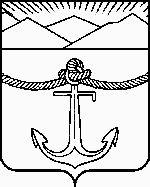 